Publicado en España el 05/07/2017 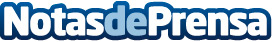 España todavía continúa a la cola en la gestión de residuos electrónicosA día de hoy España es uno de los países en los que más toneladas de residuos de aparatos eléctricos y electrónicos se generan, pero todavía no se ha conseguido controlar su gestión a pesar de la existencia de empresas especializadas en su reciclaje. Datos de contacto:BertaNota de prensa publicada en: https://www.notasdeprensa.es/espana-todavia-continua-a-la-cola-en-la_1 Categorias: Madrid Ecología Innovación Tecnológica http://www.notasdeprensa.es